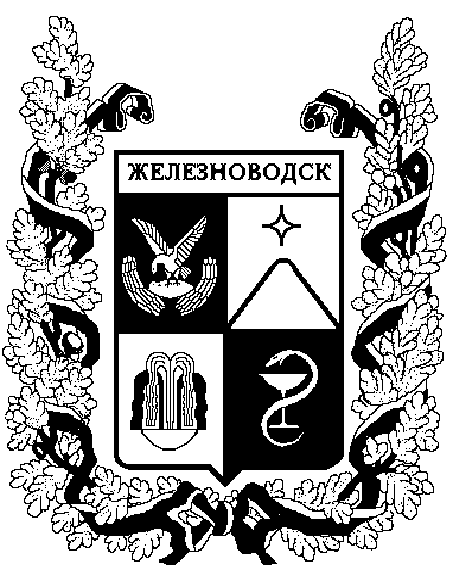 ПОСТАНОВЛЕНИЕадминистрации города-КУРОРТА железноводска ставропольского краяО внесении изменений в постановление администрации города-курорта Железноводска Ставропольского края от 25 июня 2014 г. № 516Рассмотрев письмо Территориального отдела Управления Федеральной службы по надзору в сфере защиты прав потребителей и благополучия 
человека по Ставропольскому краю в городе Пятигорске от 
08 мая 2015 г. № 2235, в связи с произошедшими кадровыми изменениямиПОСТАНОВЛЯЮ:1. Внести в состав штаба по локализации природного очага крымской геморрагической лихорадки в городе-курорте Железноводске Ставропольского края, утвержденный постановлением администрации города-курорта Железноводска Ставропольского края от 25 июня 2014 г. № 516 «О неотложных мерах по профилактике крымской геморрагической лихорадки в городе-курорте Железноводске Ставропольского края» (далее – штаб), следующие изменения:1.1. Исключить из состава штаба Басова С.Ю.1.2. Включить в состав штаба следующих лиц:1.3. Указать новые должности следующих лиц:2. В графу 4 Плана мероприятий по профилактике крымской геморрагической лихорадки и других особо опасных инфекций в городе-курорте Железноводске Ставропольского края на 2014-2016 годы, утвержденного постановлением администрации города-курорта Железноводска Ставропольского края от 25 июня 2014 г. № 516 «О неотложных мерах по профилактике крымской геморрагической лихорадки в городе-курорте Железноводске Ставропольского края», внести следующие изменения:2.1. В пункте 10 слова «муниципальное унитарное предприятие «Благоустройство и экология города-курорта Железноводска» исключить.2.2. В пункте 13 указать новую должность Шубиной А.А. – заместитель начальника Управления городского хозяйства администрации города-курорта Железноводска Ставропольского края.3. Опубликовать настоящее постановление в общественно-политическом еженедельнике «Железноводские ведомости» и разместить на официальном сайте Думы города–курорта Железноводска Ставропольского края и администрации города–курорта Железноводска Ставропольского края в сети Интернет.4. Контроль за выполнением настоящего постановления возложить на первого заместителя главы администрации города–курорта Железноводска Ставропольского края Бондаренко Н.Н.5. Настоящее постановление вступает в силу со дня его подписания.Глава города–курортаЖелезноводскаСтавропольского края                                                                   В.Б.Мельникова    28  мая  2015 г.              г. Железноводск№      419Устинова Ирина Михайловназаместитель главы администрации города-курорта Железноводска Ставропольского края, заместитель председателя штабаЗемцоваНаталья Викторовнаспециалист эксперт Территориального отдела Управления Федеральной службы по надзору в сфере защиты прав потребителей и благополучия человека по Ставропольскому краю в городе Пятигорске, член штаба (по согласованию)КаспаровГеоргий Ивановичначальник Управления городского хозяйства администрации города-курорта Железноводска Ставропольского края, член штабаШубина Анна Андреевназаместитель начальника Управления городского хозяйства администрации города-курорта Железноводска Ставропольского края, член штаба